LAB5 – OBJECT SNAPS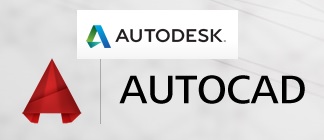 ENDPOINT The end of a LINE or ARC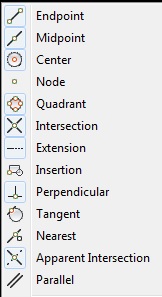 MIDPOINT – The Middle of a LINECENTER – Center of a CIRCLE or ARCNODE – An Assigned POINT on an ObjectQUADRANT – 12 o’clock, 3 o’clock, 6 o’clock, or 9 o’clock (or 0, 90, 180, & 270 degrees)INTERSECTION – At point that objects cross each otherPERPENDICULAR – at 90 degrees to a line or straight edgeTANGENT – Touching a CIRCLE or ARC at one pointNEAREST – select a point that touches the object closest to my mouse pointerAPPARENT INTERSECTION – The point that lines up with another object even if that object doesn’t go that farPARALLEL – Along an edge at an equal distance to an object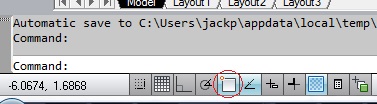 Turn OBJECT SNAPS on or off - <F3>or Click on ICON (red circle)To Change the settings, right-click on the ICON and see the list ABOVE. Select the ones you want to use. If you select all of them, it will be too much and it will SLOW you down!To use an OBJECT SNAP one time, hold the <SHIFT> and right-click. You can do this even if your OBJECT SNAPS are off.1. Open “Lab5 Start.DWG”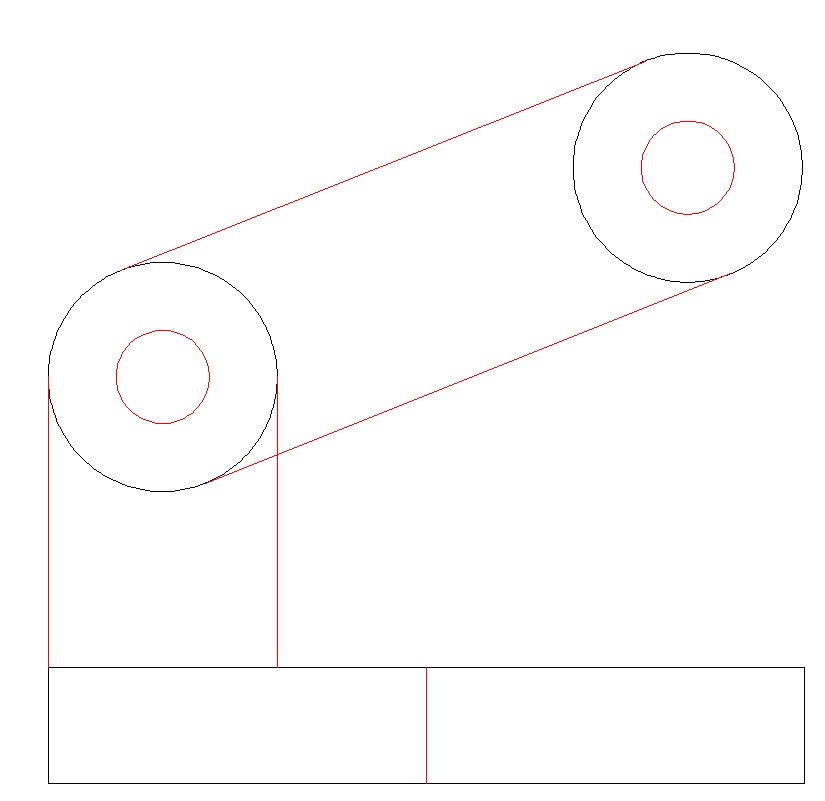 2. Draw a CIRCLE with a RADIUS of 2 inside of each CIRCLE you have.3. Draw a LINE from the MIDPOINT at the top of the RECTANGLE to the MIDPOINT at the bottom of the RECTANGLE.4. Draw a LINE from the 9 o’clock of the lower CIRCLE to the upper left corner of the RECTANGLE5 Draw a LINE from the 3 o’clock of the lower CIRCLE to the PERPENDICULAR of the top of the RECTANGLE6. Draw LINES TANGENT to both CIRCLES.Save As… “LAB5.DWG”